ПРОЕКТО внесении изменений в Устав Ибресинского городского поселения Ибресинского района Чувашской РеспубликиНа основании Федерального закона от 6 октября 2003 г. № 131-ФЗ "Об общих принципах организации местного самоуправления в Российской Федерации", Закона Чувашской Республики от 18 октября 2004 г. № 19 "Об организации местного самоуправления в Чувашской Республике" Собрание депутатов Ибресинского городского поселения решило:1. Внести в Устав Ибресинского городского поселения Ибресинского района Чувашской Республики, принятый решением Собрания депутатов Ибресинского городского поселения Ибресинского района Чувашской Республики 09.04.2012 № 14/2 (в редакции решений Собрания депутатов Ибресинского городского поселения Ибресинского района Чувашской Республики от 23.08.2012 №17; от 12.07.2013 № 26/1; от 22.04.2014 № 33/5; от 18.11.2014 № 41/1;от 13.03.2015 № 48; от 27.07.2015 № 53/1; от 18.02.2016 № 9/1; от 12.12.2017 № 32/3; от 17.07.2018 № 40/3, от 21.03.2019 № 46/1, от 04.02.2020 № 54/1, от 13.11.2020 № 6/1) следующие изменения:1) статью 6 дополнить частью 4.1 следующего содержания:"4.1. Порядок установления и оценки применения содержащихся в муниципальных нормативных правовых актах обязательных требований, которые связаны с осуществлением предпринимательской и иной экономической деятельности и оценка соблюдения которых осуществляется в рамках муниципального контроля, привлечения к административной ответственности, предоставления лицензий и иных разрешений, аккредитации, иных форм оценки и экспертизы (далее - обязательные требования), определяется муниципальными нормативными правовыми актами с учетом принципов установления и оценки применения обязательных требований, определенных Федеральным законом от 31 июля 2020 года № 247-ФЗ "Об обязательных требованиях в Российской Федерации".";2) в части 1 статьи 8:а) в пункте 5 слова "за сохранностью автомобильных дорог местного значения" заменить словами "на автомобильном транспорте, городском наземном электрическом транспорте и в дорожном хозяйстве";б) в пункте 20 слова "осуществление контроля за их соблюдением" заменить словами "осуществление муниципального контроля в сфере благоустройства, предметом которого является соблюдение правил благоустройства территории поселения, требований к обеспечению доступности для инвалидов объектов социальной, инженерной и транспортной инфраструктур и предоставляемых услуг";в) в пункте 27 слова "использования и охраны" заменить словами "охраны и использования";г) пункт 40 изложить в следующей редакции:"40) участие в соответствии с федеральным законом в выполнении комплексных кадастровых работ;";д) дополнить пунктом 41 следующего содержания:"41) принятие решений и проведение на территории поселения мероприятий по выявлению правообладателей  ранее  учтенных  объектов  недвижимости, направление сведений о правообладателях данных объектов недвижимости для внесения в Единый государственный реестр недвижимости."3) часть 1статьи 9 дополнить пунктом 17 следующего содержания:"17) осуществление мероприятий по оказанию помощи лицам, находящимся в состоянии алкогольного, наркотического или иного токсического опьянения.";4) статью 11 изложить в следующей редакции:"Статья 11. Муниципальный контроль.1. Органы местного самоуправления Ибресинского городского поселения организуют и осуществляют муниципальный контроль за соблюдением требований, установленных муниципальными правовыми актамиИбресинского городского поселения, принятыми по вопросам местного значения, а в случаях, если соответствующие виды контроля отнесены федеральными законами к полномочиям органов местного самоуправления, также муниципальный контроль за соблюдением требований, установленных федеральными законами, законами Чувашской Республики.2. Организация и осуществление видов муниципального контроля регулируются Федеральным законом от 31 июля 2020 года № 248-ФЗ "О государственном контроле (надзоре) и муниципальном контроле в Российской Федерации".";5) в статье 15.1:а) часть 1 дополнить пунктом 4 следующего содержания:"4) в соответствии с законом Чувашской Республики на части территории населенного пункта, входящего в состав Ибресинского городского поселения, по вопросу введения и использования средств самообложения граждан на данной части территории населенного пункта;";б) дополнить частью 1.1 следующего содержания:"1.1. Сход граждан, предусмотренный пунктом 4 части 1 настоящей статьи, может созываться Собранием депутатов Ибресинского городского поселения по инициативе группы жителей соответствующей части территории населенного пункта численностью не менее 10 человек.";в) в части 2  после слов "жителей населенного пункта" дополнить словами "(либо части его территории)";6) часть 4 статьи 17 изложить в следующей редакции:"4. Порядок организации и проведения публичных слушаний определяется решением Собрания депутатов Ибресинского городского поселения и должен предусматривать заблаговременное оповещение жителей Ибресинского городского поселенияо времени и месте проведения публичных слушаний, заблаговременное ознакомление с проектом муниципального правового акта, в том числе посредством его размещения на официальном сайте органа местного самоуправления в информационно-телекоммуникационной сети "Интернет" или в случае, если орган местного самоуправления неимеет возможности размещать информацию о своей деятельности в информационно-телекоммуникационной сети "Интернет", на официальном сайте Чувашской Республики или Ибресинского городского поселенияс учетом положений Федерального закона от 9 февраля 2009 года № 8-ФЗ "Об обеспечении доступа к информации о деятельности государственных органов и органов местного самоуправления" (далее в настоящей части - официальный сайт), возможность представления жителями Ибресинского городского поселениясвоих замечаний и предложенийпо вынесенному на обсуждение проекту муниципального правового акта, в том числе посредством официального сайта, другие меры, обеспечивающие участие в публичных слушаниях жителей Ибресинского городского поселения, опубликование (обнародование) результатов публичных слушаний, включая мотивированное обоснование принятых решений, в том числе посредством их размещения на официальном сайте";7) пункт 9 части 7 статьи 24  изложить в следующей редакции:"9) прекращения гражданства Российской Федерации либо гражданства иностранного государства - участника международного договора Российской Федерации, в соответствии с которым иностранный гражданин имеет право быть избранным в органы местного самоуправления, наличия гражданства (подданства) иностранного государства либо вида на жительство или иного документа, подтверждающего право на постоянное проживание на территории иностранного государства гражданина Российской Федерации либо иностранного гражданина, имеющего право на основании международного договора Российской Федерации быть избранным в органы местного самоуправления, если иное не предусмотрено международным договором Российской Федерации;";8) абзац девятый статьи 36 изложить в следующей редакции:"з) прекращения гражданства Российской Федерации либо гражданства иностранного государства - участника международного договора Российской Федерации, в соответствии с которым иностранный гражданин имеет право быть избранным в органы местного самоуправления, наличия гражданства (подданства) иностранного государства либо вида на жительство или иного документа, подтверждающего право на постоянное проживание на территории иностранного государства гражданина Российской Федерации либо иностранного гражданина, имеющего право на основании международного договора Российской Федерации быть избранным в органы местного самоуправления, если иное не предусмотрено международным договором Российской Федерации;";9) в статье 39:а) часть 5 дополнить пунктом 4 следующего содержания:"4) обязан сообщить в письменной форме главе Ибресинского городского поселения о прекращении гражданства Российской Федерации либо гражданства иностранного государства - участника международного договора Российской Федерации, в соответствии с которым иностранный гражданин имеет право быть избранным в органы местного самоуправления, или приобретении гражданства (подданства) иностранного государства либо получении вида на жительство или иного документа, подтверждающего право на постоянное проживание на территории иностранногогосударства гражданина Российской Федерации либо иностранного гражданина, имеющего право на основании международного договора Российской Федерации быть избранным в органы местного самоуправления, в день, когда ему стало известно об этом, но не позднее пяти рабочих дней со дня прекращения гражданства Российской Федерации либо гражданства иностранного государства или приобретения гражданства (подданства) иностранного государства либо получения вида на жительство или иного документа, предусмотренного настоящим пунктом.";б) пункт 9 части 8изложить в следующей редакции:"9) прекращения гражданства Российской Федерации либо гражданства иностранного государства - участника международного договора Российской Федерации, в соответствии с которым иностранный гражданин имеет право быть избранным в органы местного самоуправления, наличия гражданства (подданства) иностранного государства либо вида на жительство или иного документа, подтверждающего право на постоянное проживание на территории иностранного государства гражданина Российской Федерации либо иностранного гражданина, имеющего право на основании международного договора Российской Федерации быть избранным в органы местного самоуправления, если иное не предусмотрено международным договором Российской Федерации;";10)абзац второйстатьи 58 изложить в следующей редакции:"Вопросы введения и использования указанных в части 1 настоящей статьи разовых платежей граждан решаются на местном референдуме, а в случаях, предусмотренных пунктами 4.1 и 4.3 части 1 статьи 25.1 Федерального закона от 06.10.2003 №131-ФЗ, на сходе граждан.";11) в части5статьи 63слово "его" исключить, дополнить словами "уведомления о включении сведений об уставе муниципального образования, муниципальном правовом акте о внесении изменений в устав муниципального образования в государственный реестр уставов муниципальных образований субъекта Российской Федерации, предусмотренного частью 6 статьи 4 Федерального закона от 21 июля 2005 года № 97-ФЗ "О государственной регистрации уставов муниципальных образований"."2. Настоящее решение вступает в силу после его государственной регистрации и официального опубликования.Глава  Ибресинского городского поселения				Ю.Н. АлексееваЧĂВАШ РЕСПУБЛИКИЙĚПРЕÇ РАЙОНĚ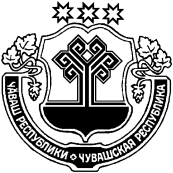 ЧУВАШСКАЯ РЕСПУБЛИКАИБРЕСИНСКИЙ РАЙОНЙĚПРЕÇ ХУЛА ПОСЕЛЕНИЙĚН ДЕПУТАТСЕН ПУХĂВĚН ЙЫШАНУ___.___.2021 г.   ____ №Йěпреç поселокěСОБРАНИЕ ДЕПУТАТОВИБРЕСИНСКОГО ГОРОДСКОГО ПОСЕЛЕНИЯРЕШЕНИЕ2021 г.  № поселок Ибреси